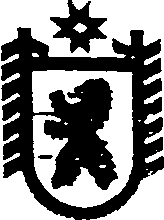 Республика КарелияСовет Сегежского городского поселения   XXIII    СЕССИЯ    III   СОЗЫВАРЕШЕНИЕот 22 апреля 2015 года   №  129г.СегежаОб утверждении Положения о порядке оформления бесхозяйного недвижимого имущества в муниципальную собственность муниципального образования «Сегежское городское поселение»В соответствии с Гражданским кодексом Российской Федерации, Федеральным законом от 06.10.2003 № 131-ФЗ «Об общих принципах организации местного самоуправления в Российской Федерации», Федеральным законом от 21.07.1997 № 122-ФЗ «О государственной регистрации прав на недвижимое имущество и сделок с ним», Правилами ведения единого государственного реестра прав на недвижимое имущество и сделок с ним, состава номера регистрации, порядка присвоения при проведении государственной регистрации прав на недвижимое имущество и сделок с ним объектам недвижимого имущества условных номеров, которым в установленном законодательством российской федерации порядке не присвоен кадастровый номер, форм свидетельства о государственной регистрации права и специальной регистрационной надписи на документах, требований к заполнению свидетельства о государственной регистрации прав и специальной регистрационной надписи, а также требований к формату специальной регистрационной надписи в электронной форме, утверждёнными приказом Министерства экономического развития Российской Федерации от 23.12.2013 № 765, Уставом муниципального образования «Сегежское городское поселение» Совет Сегежского городского поселения                 р е ш и л:1.Утвердить прилагаемое Положение о порядке оформления бесхозяйного недвижимого имущества в муниципальную собственность муниципального образования «Сегежское городское поселение».2.Опубликовать настоящее решение в газете «Доверие». 3.Настоящее решение вступает в силу после его официального опубликования.Председатель СоветаСегежского городского поселения							Н.В.ПетриляйненИ.о.главы Сегежскогогородского  поселения                                                                       		А.П.СидоренковРазослать: в дело, ОМИ, ОБУ, редакция газеты «Доверие».УТВЕРЖДЕНО решением XXIII сессииСовета Сегежского городского поселения III созыва от 22 апреля 2015 года № П О Л О Ж Е Н И Е    о порядке оформления бесхозяйного недвижимого имущества в муниципальную собственность муниципального образования «Сегежское городское поселение»1. Общие положения1.1. Настоящее Положение о порядке признания, оформления и постановки на учет бесхозяйного недвижимого имущества, находящегося на территории  муниципального образования «Сегежское городское поселение» (далее - Положение) разработано в соответствии с Гражданским кодексом Российской Федерации, Федеральным законом от 06.10.2003 № 131-ФЗ «Об общих принципах организации местного самоуправления в Российской Федерации», Федеральным законом от 21.07.1997 № 122-ФЗ «О государственной регистрации прав на недвижимое имущество и сделок с ним», Правилами ведения единого государственного реестра прав на недвижимое имущество и сделок с ним, состава номера регистрации, порядка присвоения при проведении государственной регистрации прав на недвижимое имущество и сделок с ним объектам недвижимого имущества условных номеров, которым в установленном законодательством российской федерации порядке не присвоен кадастровый номер, форм свидетельства о государственной регистрации права и специальной регистрационной надписи на документах, требований к заполнению свидетельства о государственной регистрации прав и специальной регистрационной надписи, а также требований к формату специальной регистрационной надписи в электронной форме, утверждёнными приказом Министерства экономического развития Российской Федерации от 23.12.2013 № 765, Уставом муниципального образования «Сегежское городское поселение».1.2. Настоящее Положение определяет механизм признания бесхозяйным недвижимого имущества в Сегежском городском поселении, постановку его на учет бесхозяйного недвижимого имущества и принятие в муниципальную собственность муниципального образования «Сегежское городское поселение» (далее – Сегежское городское поселение).1.3. Положение распространяется на объекты недвижимого имущества, которые не имеют собственников, собственники которых неизвестны либо от права собственности на которые собственники отказались в порядке, предусмотренном ст. 225, 236 Гражданского кодекса Российской Федерации.1.4. Оформление документов для признания бесхозяйным недвижимого имущества, находящегося на территории Сегежского городского поселения, постановки его на учет и принятия в муниципальную собственность осуществляет администрация Сегежского городского поселения (далее - Администрация) в соответствии с настоящим Положением.1.5. Принятие на учет бесхозяйных объектов недвижимого имущества осуществляется в  федеральном органе государственной регистрации, кадастра и картографии (далее - Росреестр).
	1.6. Главными целями и задачами выявления объектов бесхозяйного недвижимого имущества являются:- вовлечение неиспользуемых объектов в свободный гражданский оборот;- обеспечение нормальной и безопасной технологии в эксплуатации объектов;- повышение эффективности использования имущества.
	2. Порядок признания имущества, имеющего признаки бесхозяйного2.1. Сведения о недвижимом имуществе, имеющем признаки бесхозяйного, могут поступать:- от исполнительных органов государственной власти Российской Федерации;- субъектов Российской Федерации;- органов местного самоуправления;- в результате проведения инвентаризации;- при проведении ремонтных работ на объектах инженерной инфраструктуры Сегежского городского поселения;- на основании заявлений юридических и физических лиц;- иными способами.2.2. Сведения о недвижимом имуществе, имеющем признаки бесхозяйного, вносятся в реестр объектов, имеющих признаки бесхозяйного имущества. Реестр объектов, имеющих признаки бесхозяйного имущества, а также изменения и дополнения к нему утверждаются распоряжением администрации Сегежского городского поселения.2.3. Администрация осуществляет:- проверку поступивших сведений об обнаруженных объектах недвижимого имущества, имеющего признаки бесхозяйного;- сбор и подготовку необходимой информации и документации для подачи документов в Росреестр, в целях постановки выявленного недвижимого имущества как бесхозяйного;- подачу документов в Росреестр, в целях постановки выявленного недвижимого имущества как бесхозяйного;- ведение реестра объектов, имеющих признаки бесхозяйного имущества;- подготовку документов для принятия бесхозяйного имущества в собственность Сегежского городского поселения в соответствии с действующим законодательством.2.4. В целях проведения проверки сведений об обнаруженных объектах, имеющих признаки бесхозяйного, Администрация осуществляет сбор документов, подтверждающих, что объект недвижимого имущества не имеет собственника, или его собственник неизвестен, или от права собственности на него собственник отказался.Документами, подтверждающими, что объект недвижимого имущества не имеет собственника или его собственник неизвестен, являются:- выданные органами исполнительной власти Российской Федерации, субъектов Российской Федерации, органами местного самоуправления документы о том, что данный объект недвижимого имущества не учтен в реестрах федерального имущества, имущества субъекта Российской Федерации и муниципального имущества;- выданные соответствующими государственными органами (организациями), осуществлявшими регистрацию прав на недвижимость до введения в действие Федерального закона «О государственной регистрации прав на недвижимое имущество и сделок с ним» и до начала деятельности учреждения юстиции по государственной регистрации прав на недвижимое имущество и сделок с ним, документы, подтверждающие, что права на данные объекты недвижимого имущества ими не были зарегистрированы;- сведения из Единого государственного реестра прав на недвижимое имущество и сделок с ним об объекте недвижимого имущества (здание, строение, сооружение, земельный участок).
	Документом, подтверждающим отказ собственника от прав на недвижимое имущество, является заявление от собственника об отказе от права собственности на объект недвижимого имущества и согласии на постановку на учет этого имущества в качестве бесхозяйного (представляется в случае отказа собственника от права собственности на это имущество), удостоверенное нотариально.В случае отказа собственника - юридического лица от права собственности на имущество и в случае, если право собственности не зарегистрировано, Администрация запрашивает следующие документы:- копии правоустанавливающих документов, подтверждающих наличие права собственности у лица, отказавшегося от права собственности;- копии учредительных документов юридического лица, свидетельство о государственной регистрации юридического лица, коды госстатистики, идентификационный номер налогоплательщика.
	В случае отказа собственника - физического лица от права собственности на имущество и в случае, если право собственности не зарегистрировано, Администрация запрашивает следующие документы:- копии правоустанавливающих документов, подтверждающих наличие права собственности у лица, отказавшегося от права собственности;- сведения о регистрации физического лица в качестве предпринимателя без образования юридического лица, либо справка адресного бюро о месте его жительства;- копия документа, удостоверяющего личность гражданина.2.5. Если в результате проверки будет установлено, что обнаруженное недвижимое имущество отвечает требованиям пункта 1.3 настоящего Положения, Администрация формирует документы, включающие:- документы, указанные в пункте 2.4 настоящего Положения;- техническую документацию на объект недвижимости (при наличии);- кадастровый паспорт на объект недвижимости (при наличии);- документы, подтверждающие отсутствие проживающих в жилых помещениях, в том числе: акты обследования, выписки из домовой книги, тому подобное (представляются в случае, если имуществом являются жилые помещения);- кадастровый паспорт на земельный участок, на котором расположен объект недвижимости (при наличии);- иную необходимую документацию.В случае признания жилого дома объектом, имеющим признаки бесхозяйного имущества, Администрацией собираются и подготавливаются сведения об инженерных коммуникациях, подведенных к дому:- характеристики и параметры;- техническое состояние;- сведения о наличии собственников и балансодержателей, обслуживающих организациях.2.6. После сбора документов, указанных в пункте 2.5 настоящего Положения, Администрация выносит вопрос о признании имущества объектом, имеющим признаки бесхозяйного имущества, на рассмотрение комиссии по признанию имущества объектом, имеющим признаки бесхозяйного имущества и рассмотрению заявлений граждан, индивидуальных предпринимателей и юридических лиц о согласовании предоставления в аренду, безвозмездное пользование муниципального имущества, находящегося на праве собственности или ином праве с согласия собственника в Сегежском городском поселении (далее - Комиссия).Персональный состав  и порядок работы Комиссии утверждаются распоряжением администрации Сегежского городского поселения.Комиссия изучает документы и при необходимости выезжает на место расположения недвижимого имущества для его осмотра. По результатам работы Комиссии составляется акт с указанием наименования, адресного ориентира, характеристик, описания технического состояния недвижимого имущества и документации, на основании которой данное имущество можно считать имеющим признаки бесхозяйного. Решение Комиссии о признании имущества объектом, имеющим признаки бесхозяйного имущества, оформляется в виде протокола.	2.7. На основании принятого Комиссией решения Администрация готовит проект распоряжения администрации Сегежского городского поселения о включении имущества в реестр объектов, имеющих признаки бесхозяйного имущества.Распоряжение публикуется в средствах массовой информации.Внесение такого имущества в реестр объектов, имеющих признаки бесхозяйного имущества, осуществляется Администрацией.2.8. После издания распоряжения администрации Сегежского городского поселения о включении имущества в реестр объектов, имеющих признаки бесхозяйного имущества, Администрация:- организует работу по подготовке документов, содержащих описание объекта недвижимого имущества, в том числе технического плана и кадастрового паспорта объекта недвижимого имущества;- готовит заявление в Росреестр о принятии на учет недвижимого имущества как бесхозяйного.
	2.9. В целях предотвращения угрозы разрушения имущества, имеющего признаки бесхозяйного, его утраты, возникновения чрезвычайных ситуаций (в части содержания в надлежащем состоянии объектов жизнеобеспечения, инженерной инфраструктуры и объектов благоустройства) Администрация осуществляет ремонт и содержание данного имущества за счет средств местного бюджета Сегежского городского поселения.3. Доказывание права собственности на имущество, имеющее признаки бесхозяйного или принятого на учет как бесхозяйное3.1. Если в срок до принятия в муниципальную собственность Сегежского городского поселения имущества, имеющего признаки бесхозяйного или принятого на учет как бесхозяйное, объявится собственник данного имущества, доказывание права собственности на него лежит на этом собственнике.3.2. В случае если собственник докажет право собственности на имущество, имеющее признаки бесхозяйного или принятого на учет как бесхозяйного, Администрация:- направляет письмо (заказным почтовым отправлением с уведомлением) с предложением о необходимости принятия мер по содержанию данного имущества в надлежащем состоянии в соответствии с действующими нормами (при непринятии мер в срок до 6 месяцев с даты отправки уведомления по почте вопросы его дальнейшего использования решаются в судебном порядке);- готовит соответствующее распоряжение администрации Сегежского городского поселения об исключении этого имущества из реестра объектов, имеющих признаки бесхозяйного имущества.3.3. В случае если собственник докажет право собственности на имущество, имеющее признаки бесхозяйного или принятого на учет как бесхозяйное, Администрация имеет право на возмещение затрат, понесенных на ремонт и содержание данного имущества, в судебном порядке в соответствии с действующим законодательством.3.4. В случае если бесхозяйное имущество по решению суда будет признано муниципальной собственностью Сегежского городского поселения, собственник данного имущества может доказывать свое право собственности на него в судебном порядке в соответствии с действующим законодательством.
	4. Порядок постановки на учет недвижимого имущества как бесхозяйного4.1. Объекты недвижимого имущества, имеющие признаки бесхозяйного имущества, выявленные на территории Сегежского городского поселения, принимаются на учет в Росреестр, как бесхозяйное имущество.4.2. Для принятия на учет объектов недвижимого имущества как бесхозяйных, Администрация  обращается с заявлением в Росреестр.4.3. К заявлению прилагаются следующие документы:- заявление администрации в Росреестр о принятии на учет недвижимого имущества как бесхозяйного;- доверенность на право представления документов, оформленная надлежащим образом;- документы, содержащие описание объекта недвижимого имущества, в том числе техническая документация (извлечение из технического паспорта, кадастровый паспорт, план и др.);- документы, подтверждающие наличие собственников обнаруженных объектов недвижимого имущества, либо документы, подтверждающие, что объекты недвижимого имущества не имеют собственников, собственники неизвестны или от права собственности на него собственник отказался.Все прилагаемые к заявлению документы представляются в двух экземплярах, один из которых должен быть подлинником и после принятия на учет (отказа в принятии на учет, прекращения принятия на учет) должен быть возвращен в Администрацию, второй - помещен в дело правоустанавливающих документов Росреестра.4.4. По истечении одного года со дня постановки недвижимого имущества на учет как бесхозяйного Администрация обращается в суд с требованием о признании права собственности Сегежского городского поселения на это имущество в порядке, предусмотренном Гражданским процессуальным кодексом Российской Федерации.
	5. Переход бесхозяйного недвижимого имущества в муниципальную собственность Сегежского городского поселения5.1. Право муниципальной собственности Сегежского городского поселения на бесхозяйное недвижимое имущество, установленное решением суда, подлежит государственной регистрации в Росреестре.5.2. После вступления в силу решения суда о признании права собственности Сегежского городского поселения на бесхозяйное имущество Администрация:- готовит проект постановления администрации Сегежского городского поселения о принятии бесхозяйного имущества в муниципальную собственность;- вносит имущество в Реестр муниципальной собственности муниципального образования «Сегежское городское поселение»;- подает документы в Росреестр, для регистрации права собственности Сегежского городского поселения на бесхозяйное имущество;- разрабатывает проекты решений о дальнейшем использовании имущества в соответствии с действующим законодательством;5.3. Отдел муниципального имущества управления финансов и экономического развития Администрации проводит работу по внесению имущества в муниципальную казну.